Конспект занятия по художественно-творческой деятельности  5 «б» класса.  ( Составила  Никитина О.В.)   Тема занятия: «Сегодня мы будем художниками».   Цель:        Создать коллективную работу в виде сюжетной картины.   Задачи:              1. Учить задумывать содержание (т.е. сюжет) рисунка на основе       полученных впечатлений, передавать форму и строение  фигур, определять место отдельных предметов на бумаге.              2. Учить детей анализировать и оценивать рисунок.              3. Помочь детям проявить свое  творчество через выполнение рисунка.              4. Учить работать в коллективе.              5. Развивать речь через слухо-зрительное восприятие речевого материала и автоматизировать произносительные навыки.    Форма  работы: коллективное рисование.    Материал: лист ватмана, мелки пастельные.Занятие расчитано на неслышащих детей, обучающихся по программе 8 вида.Организационный момент. - Какой сегодня день недели?- Какой день недели был вчера?- Полина, спроси у Саши, какой день недели будет завтра?- Какой сейчас месяц?Фонетическая зарядка.  Дети встают в круг, передают по кругу мяч и говорят такие слова:Раз, два, три, четыре,Кто живет у нас в квартире?(Тот, на ком остановились, должен назвать 4 жителей: мама, папа, бабушка, я).Раз, два, три, четыре,Что наденем мы отныне?(Тот, на ком остановились, называет 4 вида одежды.)Раз, два, три, четыре,Назовите, кто имеет крылья.(Тот, на ком остановились, называет 4 насекомых).Раз, два, три, четыре,Назовите зимующих птиц.(Называют птиц, которые остаются зимовать).Раз, два, три, четыре,Назовите четыре времена года.Раз, два, три, четыре,Сколько частей в сутках?Ход занятия.- Сегодня мы будем художниками.- Кто такие художники? ( рисуют картины)- Мы тоже будем сегодня рисовать картину «Домик в деревне». В городе  и деревне дома разные (показ слайда из приложения 1).Какие дома в городе?    (высокие, многоэтажные). - Какие дома в деревне? (маленькие, одноэтажные).- Назовите части дома ( крыша, стены, окно, крыльцо, дверь, труба, гараж…). (Показ слайда из приложения 1).-  Какой будет домик? (деревянный или кирпичный).- Какой краской мы покрасим домик?- Что мы нарисуем около дома? Какие деревья? (березу, ель, рябину).- Какие кустарники? (малина, калина, сирень).- Какие нарисуем цветы? (ромашки, клевер, одуванчики).Дети рисуют на листе ватмана коллективную работу: «Домик в деревне».- А кто живет в этом доме? (мама, папа, бабушка, дети…)Физминутка.Я хочу построить дом(руки сложить домиком и поднять над головой),Чтоб окошко было в нем(пальцы обеих рук соединяем вместе вертикально),Чтоб у дома дверь была(ладошки рук соединяем вместе вертикально), Рядом чтоб сосна росла(одну руку поднимаем вверх и «растопыриваем» пальчики),Чтоб вокруг забор стоял,Пес ворота охранял(соединяем руки в замочек и делаем круг перед собой).Солнце было, дождик шел.(Поднимаем руки вверх, пальцы «растопыриваем», затем пальцы опускаем вниз, делаем «стряхивающие» движения).И тюльпан в саду расцвел.(Соединяем вместе ладошки и медленно раскрываем пальчики-«бутончик тюльпана»).- Сейчас составьте рассказ. Опишите картинку по плану:Мы нарисовали…Дом (какой?)…Около дома растут…В доме живут…Маму зовут…Папу…Детей…Итог.- Что тебе понравилось в картинке? Какие новые слова вы узнали?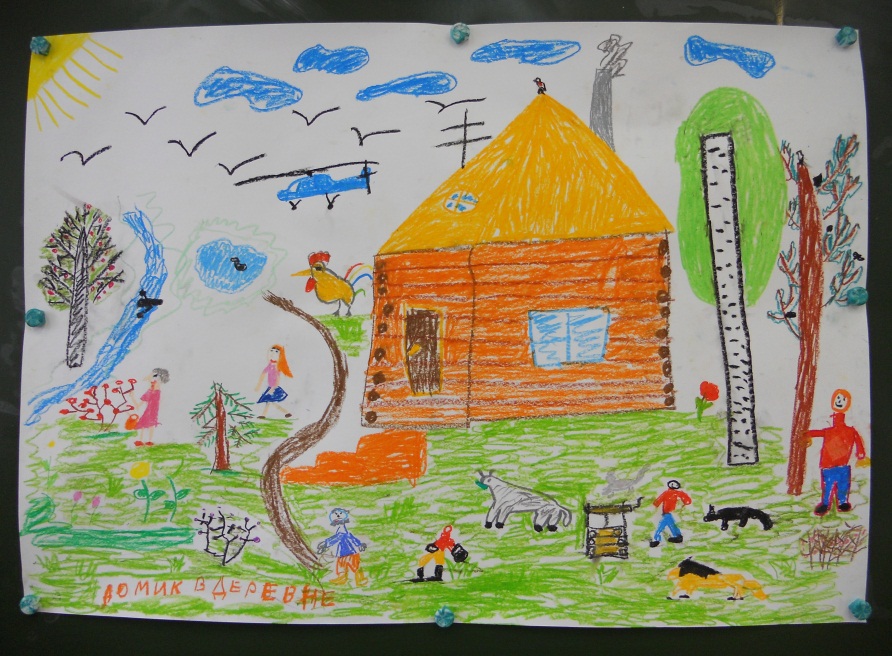 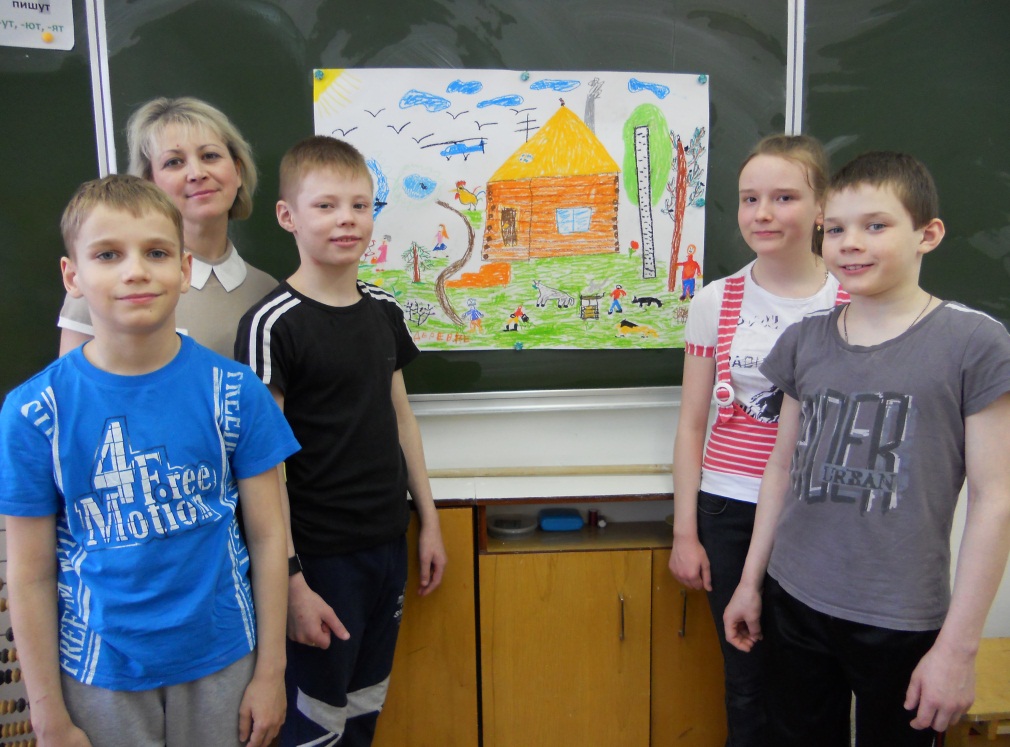 